rompecabezas de transformaciones: eStudiante ARealiza las siguientes transformaciones para cada preimagen dada.rompecabezas de transformaciones: eStudiante ARealiza las siguientes transformaciones para cada preimagen dada.rompecabezas de transformaciones: eStudiante BRealiza las siguientes transformaciones para cada preimagen dada.rompecabezas de transformaciones: eStudiante BRealiza las siguientes transformaciones para cada preimagen dada. rompecabezas de transformaciones: Gráfica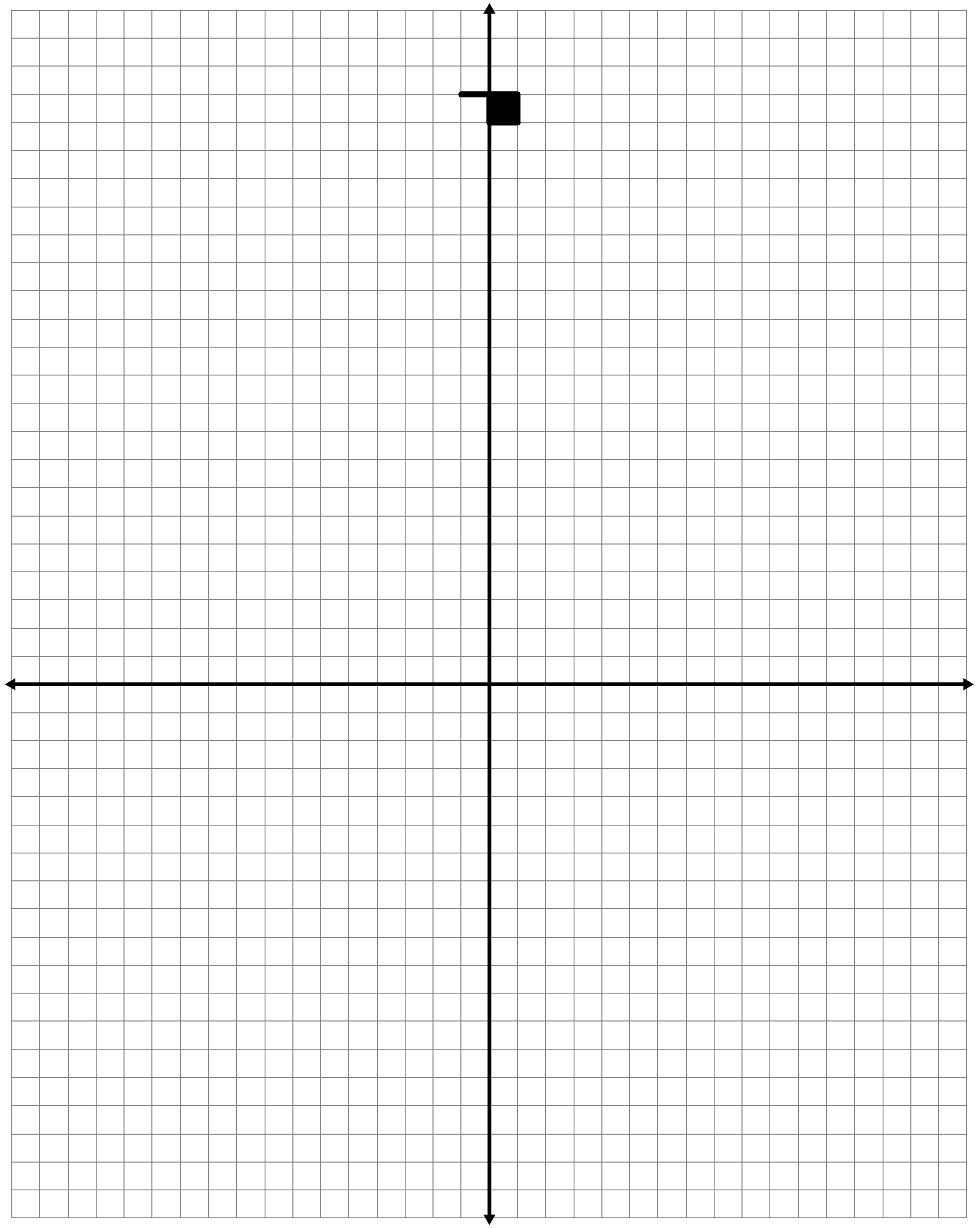 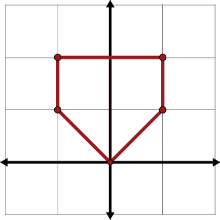 1)   Homotecia: k = 2       Traslación: 2)   Homotecia: k = 2       Traslación:3)   Homotecia: k = 2       Traslación: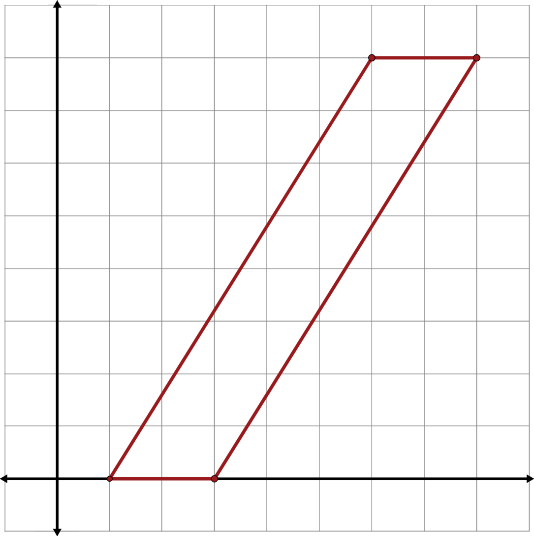 4)   Traslación: 5)   Reflexión: sobre el eje y       Traslación: 6)   Reflexión: sobre el eje x       Traslación: 7)   Traslación:        Rotación: 180°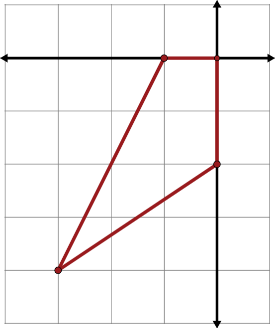 8)   Traslación: 6 unidades a la izquierda y 8         unidades hacia abajo9)   Reflexión: sobre el eje y       Traslación: 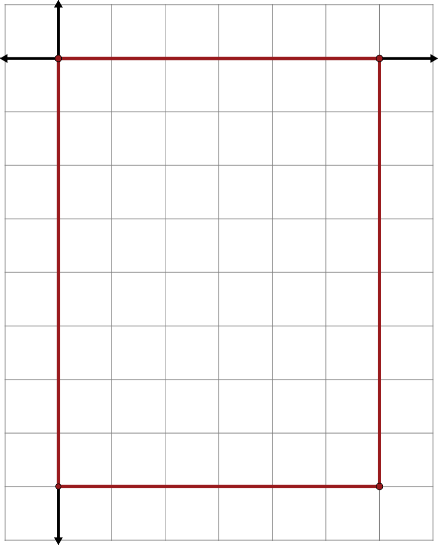 10)   Traslación: 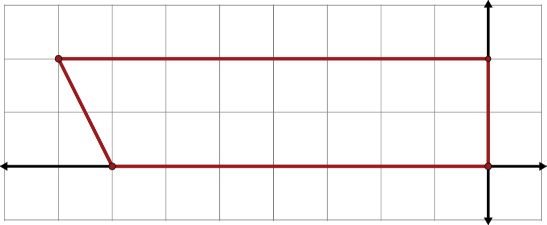 11)   Traslación: 12)   Traslación:          Reflexión: sobre el eje y1)   Homotecia: k = 3       Traslación: 2)   Homotecia: k = 3       Traslación: 3)   Homotecia: k = 3       Traslación: 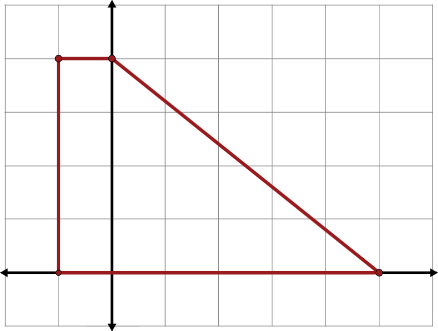 4)   Traslación: 4 unidades a la derecha y 19 unidades hacia arriba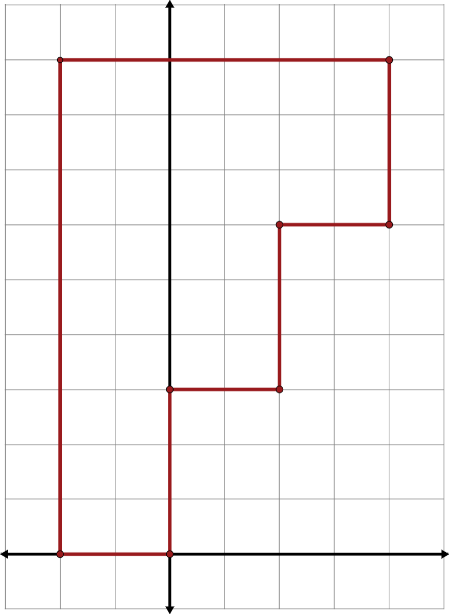 5)   Reflexión: sobre el eje y       Traslación: 6)   Traslación: 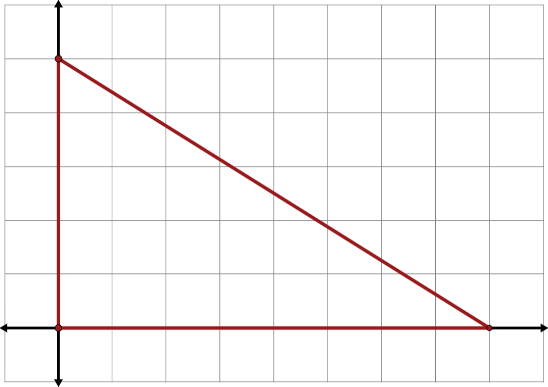 7)   Traslación: 8)   Reflexión: sobre el eje y       Traslación: 9)   Homotecia: k = 2       Rotación: 180°       Traslación: 10)   Homotecia: k = 2         Rotación: 180°         Traslación:          Reflexión: sobre el eje y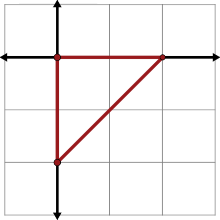 11)   Rotación: 270°         Traslación: 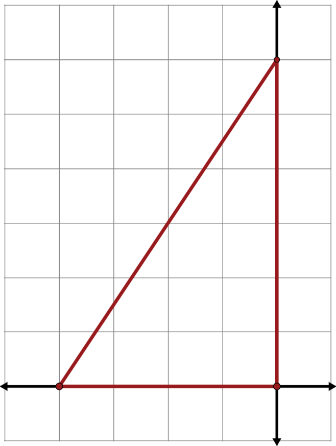 12)   Homotecia:          Rotación: 90°         Traslación: 